Voorverkoop 2018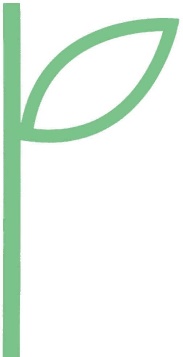 Door dit formulier in te vullen en dus te bestellen vóór 27 oktober, en daarna door te mailen naar bembakker@hetnet.nl, bestelt u uw producten in de voorverkoop en betaalt u pas bij ophalen. Bij ophalen (op 3 november) ontvangt u dan 20% korting op onderstaande prijzen! (Verzenden kan eventueel, maar wel tegenover verzendkosten)U kunt dit formulier op twee manieren aan ons doorgeven:Vul in en mail het naar bembakker@hetnet.nl Print uit en stuur het per post naar ons postadres:Kwekerij BakkerWillaerlaan 723925 HP Scherpenzeel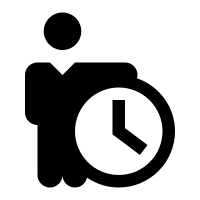 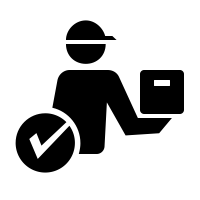 Uw gegevensNaam:				Adres:Postcode + woonplaats:Telefoonnummer:E-mailadres:Fagus sylvatica (groene haagbeuk)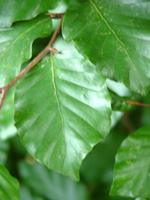  Fagus sylvatica Atropunicea (rode haagbeuk)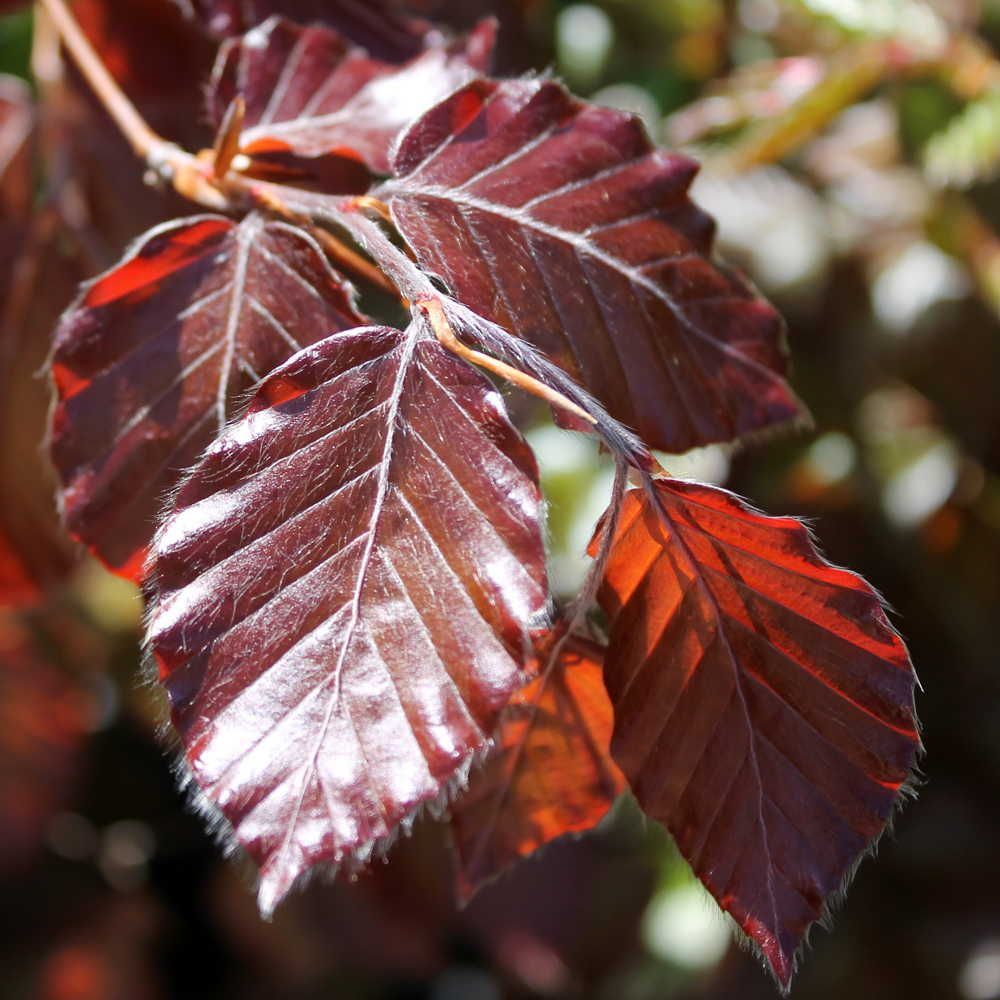 Carpinus betulus (groene haagbeuk)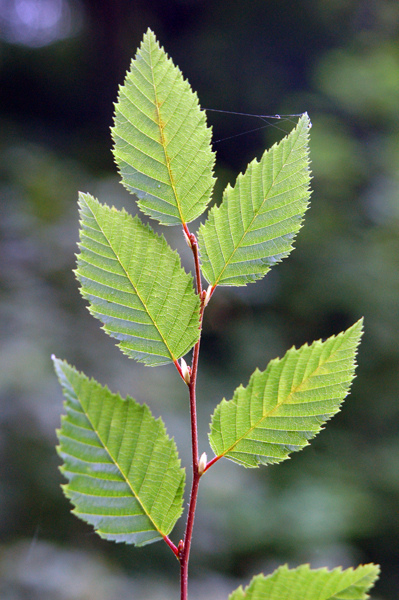 Taxus baccata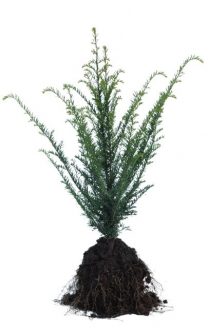 Wilt u andere maten en/of soorten bestellen? Dat kan op aanvraag. Neem gerust contact met ons op!Hartelijk bedankt voor uw bestelling, we zien u weer snel bij Kwekerij Bakker te Scherpenzeel!*Tip: Neem dit formulier mee bij het ophalen van uw bestelling, voor het gemak.MaatAantal per meterPrijs per stuk Gewenst aantal60-80 cm3-jarig5 p/m€ 1,0080-100 cm3-jarig4 p/m€ 1,30100-125 cm3-jarig4 p/m€ 1,55MaatAantal per meterPrijs per stuk Gewenst aantal40-60 cm2-jarig6 p/m€ 1,5060-80 cm2-jarig5 p/m€ 1,7580-100 cm3-jarig4 p/m€ 2,25100-125 cm3-jarig4 p/m€ 2,95MaatAantal per meterPrijs per stuk Gewenst aantal60-80 cm2-jarig5 p/m€ 0,6080-100 cm3-jarig4 p/m€ 1,00100-125 cm3-jarig4 p/m€ 1,35125-150 cm3-jarig4 p/m€ 1,95MaatAantal per meterPrijs per stukGewenst aantal30-50 cm4-jarig4 p/m€ 1,50